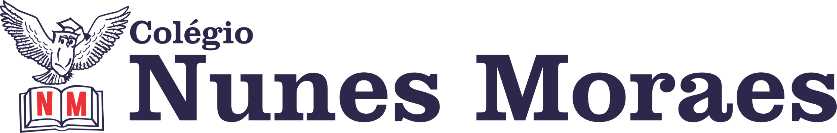 ENSINO REMOTO: está dando certoEstamos iniciando a quarta semana de ensino remoto e queremos, mais uma vez, parabenizar alunos e professores pelo sucesso das aulas. Nosso objetivo é reproduzir, o mais fielmente possível, o ambiente de sala de aula, embora mediado por tecnologias digitais. Afinal, ensino remoto não é EAD. Por essa razão, os professores têm planejado aulas pensando na sua turma, que ele conhece de perto e sabe de  que jeito aprende melhor. E têm lançado mão de grande criatividade para, mesmo de longe, ficarem perto de vocês, alunos, levando conteúdo novo e tirando suas dúvidas. Do lado de lá da tela, vocês têm nos deixado orgulhosos com seu engajamento e sua participação. Acreditamos que cada um, ao seu modo, tem procurado dar o seu melhor.  E uma coisa é certa: todos ganharam mais autonomia e autodisciplina. Parabéns e continuem assistindo às aulas, perguntando, fazendo tarefas.Claro que ainda há ajustes a fazer, e os coordenadores estão estudando as possibilidades de reajustes de calendários e outras reformulações necessárias.  Fiquem tranquilos: vai dar tudo certo. Boa semana de aulas!	IMPORTANTE: Esta semana indicaremos  tarefas online. Você deve fazê-las  sem pesquisar, pois seu professor quer saber o que você aprendeu,  para reforçar o que não ficou bem assimilado.  O prazo para conclusão é de um dia.  Fique atento(a).►1ª AULA: 13h -13:55’   - GRAMÁTICA  -  PROFESSORA TATYELLEN PAIVA    CAPÍTULO 6 – ORAÇÕES REDUZIDAS DE GERÚNDIO E PARTICÍPIO ►2ª AULA: 13:55’-14:50’  -  MATEMÁTICA – PROFESSOR DENILSON SOUSA CAPÍTULO 5 – SEMELHANÇA DE TRIÂNGULOS 1° passo: Acesse a plataforma SAS e veja no gabarito das atividades a solução das questões feitas por você na aula anterior.  (Se ficar alguma dúvida sobre as soluções, entre em contato com o professor Denilson, via grupo da turma no WhatsApp) (5 min.) 2° passo: Acompanhe a videoaula com o professor Denilson Sousa exercitando triângulos semelhantes. Assista a aula no seguinte link:https://youtu.be/l1gaaUA4DWo    (24 min.) 3° passo: Baseado no que você leu no livro e assistiu na videoaula, resolva as questões: Página 114 Q. 4 e 5. *Envie foto da atividade realizada para COORDENAÇÃO Manu. Escreva a matéria, seu nome e seu número em cada página.Atividade de casa: Tarefa online – Capítulo 4   ( Antes de começar, faça uma breve revisão da teoria. Depois realize a tarefa  sem pesquisar, mas resolva as questões antes de marcar. Aja como se estivesse fazendo uma prova.)  Data para conclusão: 26/05/2020►3ª AULA: 14:50’-15:45’  - INT. TEXTUAL  -  PROFESSORA TATYELLEN PAIVA  CAPÍTULO 6 –  CARTAZES E PAISAGENS URBANAS ►INTERVALO: 15:45’-16:10’   ►4ª AULA:   16:10’-17:05’ – FÍSICA   -  PROFESSOR DENILSON SOUSA  CAPÍTULO 6 – VETORES   - Introdução 1° passo: Acesse a plataforma SAS e veja no gabarito das atividades a solução das questões feitas por você na aula anterior.  (Se ficar alguma dúvida sobre as soluções, entre em contato com o professor Denilson, via grupo da turma no WhatsApp) (5 min.) 2° passo: faça a leitura das páginas 4 a 6 (cap. 06) 3° passo: Acompanhe a videoaula com o professor Denilson Sousa fazendo a introdução do capítulo 06 - vetores. Assista à aula no seguinte link:https://youtu.be/xdAuAclm-T8 (28 min.)	4° passo: Agora faça a transcrição da solução das seguintes questões. Livro 01, página 93 Q. 3 e 4 (testando seus conhecimentos) e Q, 1, 2 e 3 (Atividades propostas) O professor Denilson vai colocar essas soluções no grupo da sala no WhatsApp.*Envie foto da atividade realizada para COORDENAÇÃO Manu. Escreva a matéria, seu nome e seu número em cada páginaAulas concluídas. Descanse.ETAPADESENVOLVIMENTO MATERIAL PÁGINA DA APOSTILA SAS/ QUESTÕES1Acesse o link disponibilizado no grupo para a aula na plataforma Google Meet. Link  da aula para quem não conseguir acessar:https://www.youtube.com/watch?v=F_e2IVsI_Hc&list=PL0MlWarTr_1YTC5YKYYh31cg666hJTTBs&index=109 (ASSISTA DE 10:40 ATÉ O FINAL)Celular ou computador com acesso à internet.182Resolva os exercícios.*Envie foto da atividade realizada para COORDENAÇÃO Manu. Escreva a matéria, seu nome e seu número em cada página.Livro SAS 0224 (questões 3 a 5)3Atente-se à correção da atividade.Livro SAS 0224 (questões 3 a 5)ETAPADESENVOLVIMENTO MATERIAL PÁGINA DA APOSTILA SAS/ QUESTÕES1Faça a leitura do texto, se necessário.Livro SAS 0215 e 162Resolva os exercícios de interpretação. IMPORTANTE: *Envie foto da atividade realizada para COORDENAÇÃO Manu. Escreva a matéria, seu nome e seu número em cada página.Livro SAS 0217(questões 4 a 7)3Atente-se à correção da atividade na Plataforma Google Meet.Livro SAS 0217(questões 4 a 7)